 Индивидуальный план по английскому языку для 9 класса – 3 четвертьОтметка за аттестационный период корректируется при выполнении индивидуального планаПлан считается выполненным, если выполнены все пункты плана (п.п.1-3) на отметку «3» и выше.Тематическая проверочная работа по теме: Школа, школьная жизнь, изучаемые предметы и отношение к ним. Взаимоотношения в школе: проблемы и их решение. Переписка с иностранными сверстниками You have to talk continuously.Таблица перевода баллов в отметки по пятибалльной шкалеМаксимальное количество баллов -7При получении 0 баллов по критерию «Решение коммуникативной̆ задачи» ответ на задание оценивается в 0 баллов по всем позициям оценивания выполнения этого задания.Тематическая контрольная работа по теме «Виды отдыха в различное время года. Путешествия по России и иностранным странам. Транспорт»Reading Match the questions to the texts. There is one extra question.Grammar and VocabularyMatch two parts of an expression. Mark the adjectives P (positive) or N (negative). Then use them to complete the sentences below.  creative  hardworking intelligent  irresponsible  irritating . likeable  shallow  talented  The main character in the novel is a(n)  …………… ;girl called Kate, who is always friendly to the people she meets.The acting was extremely  …………………  none of the actors portrayed the   real emotions of their characters.Mark is a very  …………………….  artist; it seems he was born with the gift to paint.Many people found the background music of the play to be very  …………..   and wanted it to stop.Kate is a very  ……………………  painter who always finds new artistic ways to express    her ideas.It is  ………………  of parents to let their children watch films showing violence.Good Will Hunting is a film about a(n)  …………..  man who can answer    difficult maths questions.A film director must be  ……………..  because sometimes it takes all day to    shoot one scene.Match the responses to the questionsFill in the gaps with the correct form of the adjective / adverb in brackets.Таблица перевода баллов в отметки по пятибалльной шкалеТематическая контрольная работа по теме «Природа: флора и фауна. Проблемы экологии. Защита окружающей среды. Климат, погода. Стихийные бедствия»Reading Match the questions to the texts. There is one extra question.Grammar and VocabularyMatch two parts of an expression. Turn Active into Passive VoiceFill in: however, whichever, whatever, wherever, wheneverComplete the sentences using the causative form.Complete the sentences with the correct word derived from the words in boldТаблица перевода баллов в отметки по пятибалльной шкалеТематическая проверочная работа по теме: Средства массовой информации (телевидение, радио, пресса, Интернет)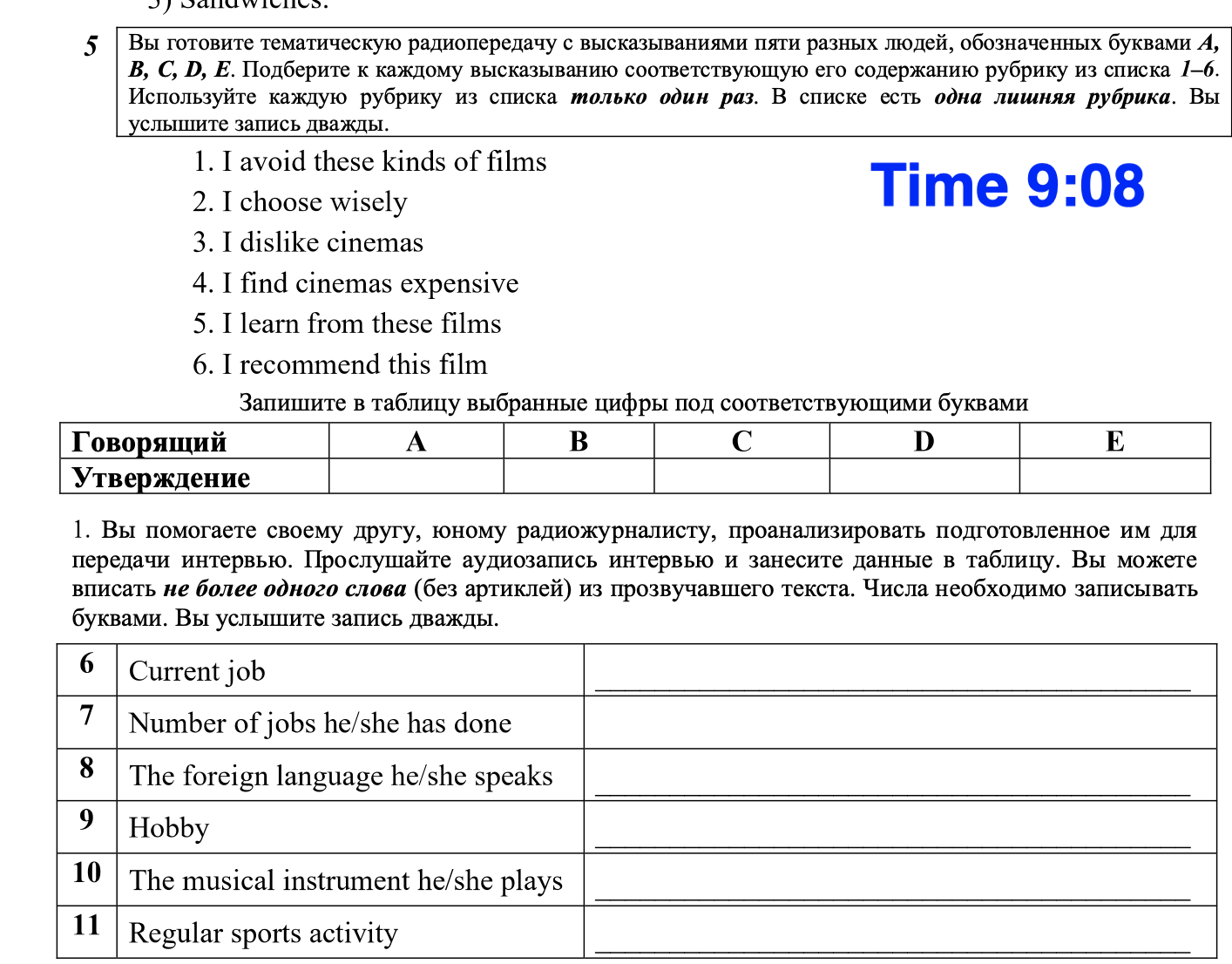 Таблица перевода баллов в отметки по пятибалльной шкалеМаксимальное количество баллов -11.ЗаданиеФорма аттестацииДата и время сдачиОтметка1Домашние задания: Домашнее сочинение – электронные письма на тему: 1. Виды отдыха, путешествия2. Природа3. Средства массовой информацииВыполняется письменно домаВ часы консультаций Без отметкиЯвляется допуском к написанию контрольных, проверочных работ и собеседованию23Задания по учебнику» Диктанты:  стр.92(1)стр.96 упр.1-2стр.100 упр. 1, 2, 4стр. 106 упр.5, 7стр.116, упр. 1-3  Классные сочинения Электронное письмо – посещение достопримечательности – стр.93, упр.6Эссе «за и против» стр. 115, упр.10Упражнения: Passive Voice (грамматический справочник модуль 6.)  стр. 94-95относительные местоименя и союзы – whoever, whatever и тд (грамматический справочник модуль 6.)  стр. 95возвратные местоимения модуль 6.)  стр. 97. условные типы (0-3) стр, 110-111 (грамматический справочник модуль 7)Монолог на тему: СМИМонолог на тему: Путешествия Диалог стр.93, упр.9Контрольные и проверочные работы:Тематическая проверочная работа по теме: «Школа, школьная жизнь, изучаемые предметы и отношение к ним. Взаимоотношения в школе: проблемы и их решение. Переписка с иностранными сверстниками»Тематическая контрольная работа по теме: «Виды отдыха в различное время года. Путешествия по России и иностранным странам. Транспорт»Тематическая контрольная работа по теме: «Природа: флора и фауна. Проблемы экологии. Защита окружающей среды. Климат, погода. Стихийные бедствия»Тематическая проверочная работа по теме: «Средства массовой информации (телевидение, радио, пресса, Интернет)»Выполняется письменно в классе в присутствии учителя Выполняется письменно в классе в присутствии учителяВыполняется устно в классеВ часы консультаций Task 3. You are going to give a talk about your school. You will have to start in 1.5 minutes and speak for not more than 2 minutes (10–12 sentences). Remember to say:what your typical school day is like;what your favourite subject is, and why;what you like most about your school;what your attitude to your school life is. БаллыРешение коммуникативной задачиОрганизация высказывания(К2)Языковое оформление высказыванияК1К2К33Задание выполнено полностью: цель общения достигнута,тема раскрыта в полном объёме(полно, точно и развёрнуто раскрыты все четыре аспекта,указанных в задании).Объём 9 класс -10–12 фраз, 2Задание выполнено:цель общения достигнута, НО тема раскрыта не в полном объёме (один аспект раскрыт не полностью).Объём высказывания:меньше 80% нормыВысказывание логично и имеет завершённый характер; имеются вступительная и заключительная фразы,соответствующие теме.Средства логическойсвязи используются правильноИспользованный словарный запас,грамматические структуры,фонетическое оформление высказывания соответствуют поставленной задаче(допускается не более четырёхнегрубыхлексико-грамматических ошибокИ/ИЛИ не болеетрёх негрубых фонетических ошибок)1Задание выполнено частично: цель общения достигнута частично, тема раскрытав ограниченном объёме (один-два аспектане раскрыты,ИЛИ два аспекта раскрыты не в полном объёме, остальные аспекты раскрыты полно и точно).Объём высказывания: меньше 60% нормыВысказывание в основном логичнои имеет достаточно завершённый характер,НО отсутствует вступительнаяИЛИ заключительная фраза, имеется одно-два нарушения в использовании средствлогической связиИспользованный словарный запас,грамматические структуры,фонетическоеоформление высказывания соответствуют поставленной задаче(допускается не более пятинегрубых лексико-грамматических ошибок И/ИЛИ не более четырёхнегрубых фонетических ошибок)0Коммуникативная задача выполнена менее чем на 50%:три и более аспекта содержания не раскрыты (пять и менее фраз)Высказывание нелогично И/ИЛИ не имеет завершённого характера, вступи-тельная и заключительная фразы отсутствуют;средства логической связи практически не используются, или допущены многочисленные ошибки в их использованииПонимание высказывания затруднено из-за многочисленных лексико-грамматических и фонетических ошибок(шесть и более лексико-грамматических ошибокИ/ИЛИ пять и более фонетических ошибок)ИЛИ более трёхгрубыхошибокОтметка по пятибалльной шкале«2»«3»«4»«5»Баллы0–12-34-56-7TextABCDEQuestionlearningpropertyprivatedifficultiesadda lookstaysculpturetakeanonymousminiaturevalue toWhy don't we buy George a jazz CD for his birthday?It's not a good idea. He prefers rock.Justin Timberlake's new CD sounds amazing, doesn't it?The Jonas Brothers. I absolutely love them.What sort of music do you like?Sure, count us in!Are you and Sally coming to the reggae concert with us?Actually, it's not really my kind of thing.What's your favourite pop group?Yeah. They were pretty good.Did you like that band we heard last night?       F.   Lots of different types Jill’s a far________ (intelligent) person than my brother.Kate was the_________ (practical) of the family.Greg felt __________ (bad) yesterday than the day before. This wine is the ____________ (good) I’ve ever tasted. Jack was the________ (tall) of the two. Could you speak a bit … (slowly), please?If you need any ___________ (far) information, please contact our head office.Отметка по пятибалльной шкале«1»«2»«3»«4»«5»% от максимального количества баллов0-19%20–40%41-64%65-85%86-100%Баллы0-89-1617-2627-3435-40TextABCDEFQuestionA decision to strike was takena. with a pen.This church was designedb. by beautiful grounds.I was shockedc. by a hunter with a rifle.He was shotd. by some of the workers.The picture was drawne. by Christopher Wren.These windows were cleanedf. with a stick.The house was surroundedg. by her rude behaviour.Her bedroom wall was coveredh. by a priest in a tiny little church.They were marriedi. with posters of her favourite singers.He used to be beatenj. with warm water.They are repairing the clock now. They sell milk in this shop. I have translated the whole text. They broke the window last week.When I came home, they had eaten the sweets.We always visit the Red Square …. we are in Moscow.…… busy you are you always can find time to play with you little sister.Her boyfriend always follows her ….. she goes.…… city she visits, Ann always buys a souvenir to take back home.…… you do, find time to take a boat trip while you are in Sydney.We always visit the Red Square …. we are in Moscow.Why don’t you go and _______________ (eyes; test)? I’ve just ________________ (my hair; cut). We need _____________________ (central heating; install).  Sorry, I can’t give you a lift. I _______ ( my car; serve) now.After 40 years of …… the Smiths are as happy as they were on the day of the wedding.          MARRYRugby is slowly growing in ……. In Europe.                                                                                         POPULARFull …… of the gym costs $200 a month.                                                                                           MEMBERIs there any …… that Kate lends me her laptop for a week?                                                          POSSIBLEWhat I like about this …… that it is nice and quiet.                                                                        NEIGHBOURA very serious crises has just the area. Everyone is completely ………. . EXHAUST…….. work will take many more weeks. RECOVER……… are working around that building. PROFESSION………. there are a lot of houses destroyed during the flood. FORTUNEОтметка по пятибалльной шкале«1»«2»«3»«4»«5»% от максимального количества баллов0-19%20–40%41-64%65-85%86-100%Баллы0-89-1617-2627-3435-40Отметка по пятибалльной шкале«2»«3»«4»«5»Баллы0–34-67-910-11